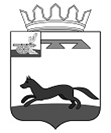 ТЕРРИТОРИАЛЬНАЯ ИЗБИРАТЕЛЬНАЯ КОМИССИЯМУНИЦИПАЛЬНОГО ОБРАЗОВАНИЯ«ХИСЛАВИЧСКИЙ РАЙОН» СМОЛЕНСКОЙ ОБЛАСТИПОСТАНОВЛЕНИЕ30 июня 2020 года                                                                                               № 121/14пгт. ХиславичиОб утверждении образцов удостоверений зарегистрированных кандидатов в депутаты Хиславичского районного Совета депутатов шестого созыва, выдвинутых по пятимандатным избирательным округам № 1, 2, 3В соответствии с пунктами 2, 11 части 1 статьи 6 Федерального закона от 27 июля 2006 года № 152-ФЗ «О персональных данных», статьями 33-35, 37, 38 Федерального закона от 12 июня 2002 года № 67-ФЗ «Об основных гарантиях избирательных прав и права на участие в референдуме граждан Российской Федерации», пунктом 4 статьи 152  областного закона от 3 июля  2003 года № 41-з  «О выборах органов местного самоуправления в Смоленской области», постановления избирательной комиссии Смоленской области от 02 февраля 2018 года № 30/291-6 «О возложении полномочий избирательной комиссии муниципального образования «Хиславичский район» Смоленской области на территориальную избирательную комиссию муниципального образования «Хиславичский район» Смоленской области», территориальная избирательная комиссия муниципального образования «Хиславичский район» Смоленской областиПОСТАНОВИЛА:1. Утвердить форму образцов удостоверений зарегистрированных кандидатов на выборах депутатов Хиславичского районного Совета депутатов шестого созыва, выдвинутых выдвинутого избирательным объединением по пятимандатным избирательным округам № 1, 2, 3 (приложение 1).2. Утвердить форму образцов удостоверений зарегистрированных кандидатов на выборах депутатов Хиславичского районного Совета депутатов шестого созыва, выдвинутых в порядке самовыдвижения по пятимандатным избирательным округам № 1, 2, 3 (приложение 2).3. Утвердить форму образцов удостоверений доверенных лиц кандидатов на выборах депутатов Хиславичского районного Совета депутатов шестого созыва, выдвинутых по пятимандатным избирательным округам № 1, 2, 3 (приложение 3).4. Разместить настоящее постановление на официальном сайте Администрации муниципального образования «Хиславичский район» Смоленской области.Председатель комиссии                                                                              С.Л. КовалевСекретарь комиссии                                                                                   Н.С. ЗуйковаПриложение 1Образец удостоверения зарегистрированного кандидата в депутаты Хиславичского районного Совета депутатов шестого созыва, выдвинутого избирательным объединением по пятимандатному избирательному округу  № _____ Приложение 2Образец удостоверения зарегистрированного кандидата в депутаты Хиславичского районного Совета депутатов шестого созыва, выдвинутого в порядке самовыдвижения по пятимандатному избирательному округу  № _____Приложение 3Образец удостоверения доверенности лица кандидата в депутаты Хиславичского районного Совета депутатов шестого созыва, выдвинутого по пятимандатному избирательному округу  № _____Выборы в депутаты Хиславичского районного Совета депутатов шестого созыва, по пятимандатному избирательному округу  № _____ УДОСТОВЕРЕНИЕ________________________________________фамилия________________________________________имя, отчествоявляется зарегистрированным кандидатом в депутаты Хиславичского районного Совета депутатов шестого созыва, выдвинутого избирательным объединением по пятимандатному избирательному округу  № _____ Действительно при предъявлении паспорта или документа, заменяющего паспорт гражданина                           ___________________________                                                                                                                                                                                          (дата регистрации документа)Выборы в депутаты Хиславичского районного Совета депутатов шестого созыва, по пятимандатному избирательному округу  № _____ УДОСТОВЕРЕНИЕ________________________________________фамилия________________________________________имя, отчествоявляется зарегистрированным кандидатом в депутаты Хиславичского районного Совета депутатов шестого созыва, выдвинутого в порядке самовыдвижения по пятимандатному избирательному округу  № _____ Действительно при предъявлении паспорта или документа, заменяющего паспорт гражданина                                    ___________________________                                                                                                                                                                                           (дата регистрации документа)Выборы в депутаты Хиславичского районного Совета депутатов шестого созыва, по пятимандатному избирательному округу  № _____ УДОСТОВЕРЕНИЕ________________________________________фамилия________________________________________имя, отчествоявляется доверенным лицом кандидата в депутаты Хиславичского районного Совета депутатов шестого созыва, выдвинутого в порядке самовыдвижения по пятимандатному избирательному округу  № _____ Действительно при предъявлении паспорта или документа, заменяющего паспорт гражданина                                      ___________________________                                                                                                                                                                                           (дата регистрации документа)